報道関係者各位プレスリリース　　　　　　　　　　　　　　　　　　　　　　　　　2014年12月25日　　　　　　　　　　　　　　　　　　　　　　　　株式会社パリスインターナショナル輸入下着業界初！購入前に試せる無料ブラジャーサイズおためし便のオンラインサービス開始　　　　　　　　　　　　　　　　　　　　　　　　　　　　　　　　　　　　　　　　　　　　　　　　　　　　　輸入下着代理店・国産自社ブランドLinge de H(ランジュドアッシュ)の製造販売元である株式会社パリスインターナショナル（本社：大阪市北区、代表取締役：林智弘）は、購入前に試着が可能な「ブラジャーサイズおためし便」のオンラインサービスを2014年12月24日のクリスマスイブにスタート致しました。■誕生背景　-本物志向の働く女性に向けて-同サービスは、国産ブラジャーしか知らない多くの働く女性が「ヨーロッパのブラジャーはサイズが合うのか不安」、「一度試着したいけど近くに取扱店舗がない」、「国産より派手なイメージなので店頭で試着するのが恥ずかしい」という兼ねてからの要望の声を元に誕生しました。■輸入下着業界初！「ブラジャーサイズおためし便」サービスの特徴送料手数料全て無料！月1回につき計4本まで異なるサイズ・デザインの試着が可能。試着時の衛生面を考慮し、試着便に使用するブラジャーは非売品。追って正規商品をお届けするシステムで、衛生的にも安心・納得して購入出来る。お客様窓口はフィッター歴12年、約1万人の女性の身体を知り尽くしたプロのフィッターが対応。　より的確なサイズのアドバイスが可能。　　　■取り扱い代表商品　１．ハリウッドスターが愛用したことから命名された、伊ブランドRITRATTIの「スターカップ」（写真下）は国際特許：登録実用新案第3124311号取得の唯一のパターン。　　　　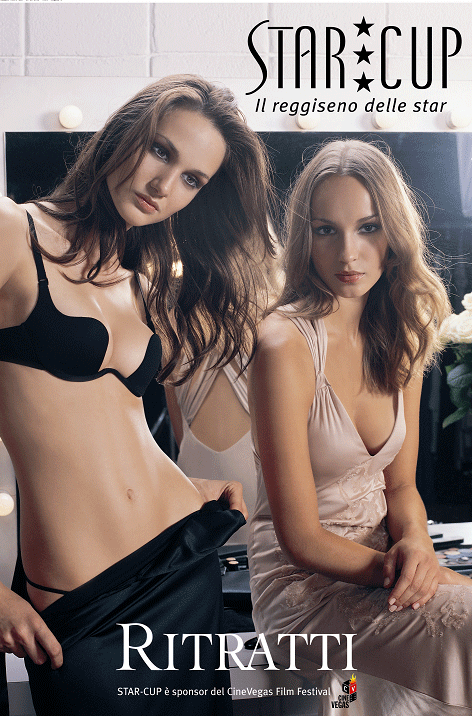 